Before theFederal Communications CommissionWashington, D.C. 20554ORDERAdopted: May 2, 2019	Released: May 3, 2019By the Deputy Chief, Consumer Policy Division, Consumer and Governmental Affairs Bureau:In this Order, we consider the complaint alleging that Clear Rate Communications, Inc. (Clear Rate) changed Complainant’s telecommunications service provider without obtaining authorization and verification from Complainant as required by the Commission’s rules.  We conclude that Clear Rate’s actions did not result in an unauthorized change in Complainant’s telecommunications service provider as defined in the rules, and we deny Complainant’s complaint.Section 258 of the Communications Act of 1934, as amended (the Act), prohibits the practice of “slamming,” the submission or execution of an unauthorized change in a subscriber’s selection of a provider of telephone exchange service or telephone toll service.  The Commission’s implementing rules require, among other things, that a carrier receive individual subscriber consent before a carrier change may occur.  Specifically, a carrier must:  (1) obtain the subscriber's written or electronically signed authorization in a format that meets the requirements of Section 64.1130; (2) obtain confirmation from the subscriber via a toll-free number provided exclusively for the purpose of confirming orders electronically; or (3) utilize an appropriately qualified independent third party to verify the subscriber's order.  The Commission also has adopted rules to limit the liability of subscribers when a carrier change occurs, and to require carriers involved in slamming practices to compensate subscribers whose carriers were changed without authorization.   We received Complainant’s complaint alleging that Complainant’s telecommunications service provider had been changed without Complainant’s authorization.  Pursuant to Sections 1.719 and 64.1150 of our rules, we notified Clear Rate of the complaint and Clear Rate responded.  Clear Rate stated that Complainant’s authorization was received and confirmed through third-party verification (TPV).  We have reviewed the TPV and find that the TPV meets the verification requirements in the Commission’s rules.  Therefore, we find that Clear Rate’s actions did not result in an “unauthorized change” in Complainant’s telecommunications service provider, as defined by the rules.  We note, however, that Complainant alleges that Clear Rate’s telemarketer misrepresented their identity (stating that they were calling on behalf of the Complainant’s current service provider) and the purpose of the call.  The Commission has made clear that misrepresentations to obtain a consumer’s authorization to change carriers constitute unjust and unreasonable practices in violation of section 201(b) of the Act.  We therefore will refer the record in this proceeding to our Enforcement Bureau to determine what additional actions may be necessary.         Accordingly, IT IS ORDERED that, pursuant to Section 258 of the Communications Act of 1934, as amended, 47 U.S.C. § 258, and Sections 0.141, 0.361 and 1.719 of the Commission’s rules, 47 CFR §§ 0.141, 0.361, 1.719, the complaint filed against Clear Rate Communications, Inc. IS DENIED.IT IS FURTHER ORDERED that this Order is effective upon release.FEDERAL COMMUNICATIONS COMMISSION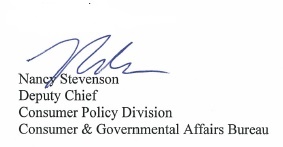 In the Matter ofClear Rate Communications, Inc.Complaint Regarding Unauthorized Change ofSubscriber’s Telecommunications Carrier)))))))Complaint No. 707187